North by NortheastDescubra uma emocionante jornada de seis dias que começa nas movimentadas ruas de Nova York e leva você a explorar as maravilhas históricas da Nova Inglaterra, passando por Boston, Albany e as majestosas Cataratas do Niágara. Desfrute de cruzeiros emocionantes, conheça a cultura Amish e mergulhe na rica herança de Washington, D.C. Combinando aventura e história, esta viagem é uma oportunidade única para vivenciar os Estados Unidos de uma maneira inesquecível. Não perca a chance de se maravilhar com os monumentos icônicos e a beleza natural deste roteiro incrível. Junte-se a nós nessa jornada e crie memórias que durarão a vida toda!VALORES EM DOLÁRES AMERICANOS POR PESSOA convertidos em REAIS ao câmbio do dia do fechamento da venda. Valores sujeitos a alterações sem aviso prévio. Disponibilidades sujeitas a confirmação. Os valores dos pacotes aqui citados não são válidos para feriados e datas comemorativas. Saídas para um mínimo de 2 passageiros viajando juntos. Reservamos o direito de corrigir possíveis erros de digitação.Importante: A classificação dos hotéis é regida pelas normas de cada país, o que pode resultar em variações em relação às categorias mencionadas anteriormente. Isso acontece porque diferentes nações possuem critérios próprios para avaliar e categorizar estabelecimentos hoteleiros, levando em conta aspectos específicos e prioridades regionais. Portanto, ao reservar, é importante estar ciente dessas variações para tomar decisões informadas sobre onde se hospedar.ITINERÁRIO DETALHADODia 01 | Nova York (chegada)Refeições: +++Bem-vindo a Nova York! Sua chegada será recebida com uma calorosa recepção e um conveniente traslado ao hotel. Comece sua jornada na cidade que nunca dorme com comodidade e hospitalidade.(Check-in disponível a partir das 14:00 horas).Dia 02 | Nova YorkRefeições: Café da manhã.Durante o passeio, você descobrirá alguns dos locais mais icônicos e fascinantes da cidade de Nova York, incluindo o Empire State Building, o Central Park, a Times Square e a Estátua da Liberdade. À medida que nos deslocamos pela cidade, o áudio guide fornecerá informações interessantes e histórias cativantes sobre a história, cultura e arquitetura de Nova York.Dia 03 | Nova York - Área de Boston (236 milhas / 379 km)Refeições: Café da manhã e jantar.Embarque no ônibus, acomode-se e siga para o norte, adentrando nos estados da Nova Inglaterra, Connecticut e Massachusetts. Ao chegar em Boston, desfrute de um passeio turístico por esta cidade histórica, incluindo Faneuil Hall, Boston Common e a Universidade de Harvard. Na parte da tarde, siga para o hotel nos subúrbios de Boston. Jantar.Dia 04 | Área de Boston - Boston - Stockbridge - Albany (175 milhas / 282 km)Refeições: Café da manhã.Café da manhã continental. Pela manhã, retorne a "Bean Town" para um passeio de observação de baleias no Santuário Marinho Stellwagen Bank, lar de muitas espécies de baleias grandes, incluindo baleias jubarte, baleias-fin e baleias-minke. À tarde, siga para o oeste em direção às Montanhas Berkshire, uma região rural nas montanhas do oeste de Massachusetts, onde você fará uma parada em Stockbridge, um exemplo perfeito de cidade pequena na Nova Inglaterra. Continue até Albany, a capital do estado de Nova York, para pernoitar. Jantar.Dia 05 | Albany - Cataratas do Niágara (302 milhas / 486 km)Refeições: Café da manhã.Café da manhã continental. Siga diretamente a oeste pelo norte do estado de Nova York até as Cataratas do Niágara, uma das Sete Maravilhas Naturais do Mundo. Almoce com vista para as cataratas na chegada. Experimente um emocionante passeio de barco até a base das Cataratas da Ferradura (se o tempo permitir, caso contrário, explore os Túneis Cênicos atrás das cataratas). Noite livre.Dia 06 | Cataratas do Niágara > Washington, D.C. (405 milhas / 651 km)Refeições: Café da manhã.Café da manhã continental. Partida de manhã cedo passando pela Pensilvânia a caminho de Washington, D.C. Se o tempo permitir, haverá uma parada em um mercado Amish. Os Amish preservam elementos da cultura rural europeia do final do século XVII. Chegue aos subúrbios de Washington, D.C., a capital da nação, no início da noite. Noite livre.Dia 07 | Washington, D.C.Refeições: Café da manhã.Café da manhã continental. A excursão panorâmica da manhã é dedicada aos marcos e monumentos desta grande cidade: a Casa Branca, o Monumento a Washington, o Cemitério de Arlington e o Capitólio dos EUA. A tarde é livre para explorar um dos museus do Instituto Smithsonian, como o Museu Nacional do Ar e do Espaço. Tarde e noite livres.Dia 08 | Washington, D.C. - Filadélfia - Nova York (236 milhas / 379 km)Refeições: Café da manhã.Café da manhã continental. Viaje para o norte até a Filadélfia, o berço da Liberdade Americana. Pontos turísticos famosos incluem o Sino da Liberdade e a Independência Hall, onde a Declaração de Independência foi assinada e a Constituição dos EUA foi escrita. Chegue em Nova York no final da tarde.Dia 09 | Nova York (partida)Refeições: Café da manhã.Café da manhã. Diária encerra-se às 11:00 horas. Em horário adequado traslado ao aeroporto para embarque em voo de seu destino. Fim dos nossos serviços.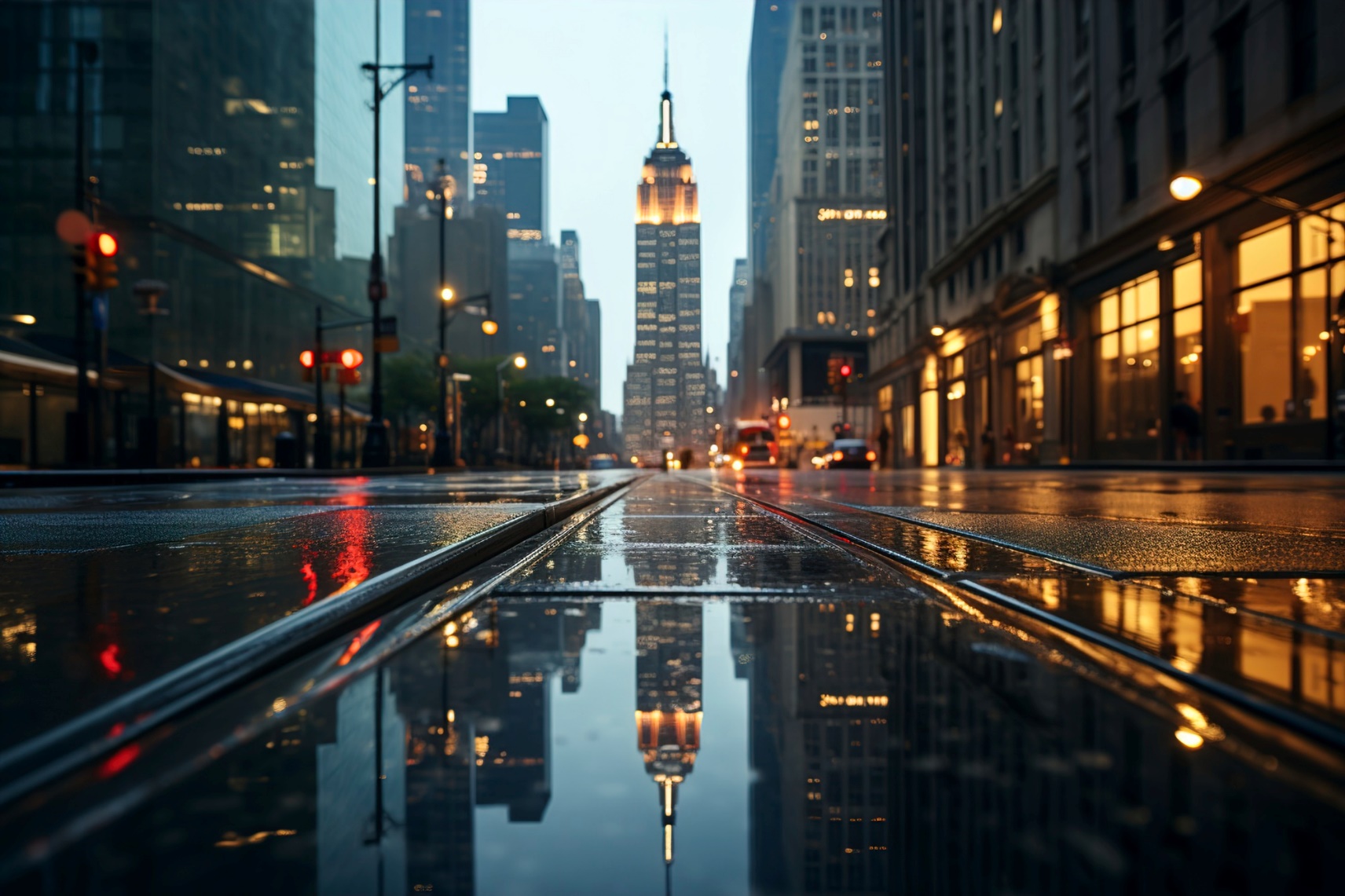 ITINERÁRIO RESUMIDOITINERÁRIO RESUMIDOITINERÁRIO RESUMIDODia 01 | Nova York (Chegada)Dia 04 | Boston - Stockbridge - AlbanyDia 07 | Washington, D.CDia 02 | Nova YorkDia 05 | Albany - Niagara FallsDia 08 | Washington, D.C. - Filadélfia - Nova YorkDia 03 | Nova York - BostonDia 06 |  Niagara Falls - Washington, D.CDia 09 | Nova York (partida)DATAS DE SAÍDAS – 2024TOUR REGULARTOUR REGULARTOUR REGULARTOUR REGULARDATAS DE SAÍDAS – 2024CATEGORIASINGLEDUPLOTRIPLOMAR: 30 // MAY: 04 // JUN: 08→ TURÍSTICA 3*3.5892.5042.195JUL: 13, 27 // AGO: 03, 10, 17 // SET: 07, 21→ TURÍSTICA 3*3.5472.4792.177HOSPEDAGEM - HOTÉIS PREVISTOS OU SIMILARESHOSPEDAGEM - HOTÉIS PREVISTOS OU SIMILARESCIDADETURÍSTICANOVA YORKPark Central New York 4*BOSTONHoliday Inn Express Boston Logan Airport Saugus 4*ALBANYBest Western Plus Franklin Square Inn 3* ou Holiday Inn Express & Suites Albany Airport 3*NIAGARA FALLSDays Inn & Suites Niagara Falls Centre Street 3*WASHINGTON, D.C.Sheraton Suites Old Town Alexandria 4*O PROGRAMA INCLUIO PROGRAMA NÃO INCLUIHospedagem nos hotéis mencionados ou similares em apartamento STANDARD;Café da manhã servido diariamente;Traslado aeroporto/hotel/aeroporto REGULAR com acompanhamento de motorista falando inglês;Passeios REGULARES com de guia local falando ESPANHOL (de acordo com as datas de saídas); Ingressos para os locais de visita de acordo com o programa - Whale Watch Cruise, Maid of the Mist ou Hornblower Niagara Cruises (ou Scenic Tunnels);Assistência em português 24 horas; 07 dias da semana no telefone emergencial da ATOM RESERVATIONS;CAFÉ DA MANHÃ: Dependendo das diretrizes locais de saúde em vigor no momento da viagem, algumas refeições de café da manhã podem ser oferecidas em um formato de "pegar e levar" em sacolas, através de cartões-presente da Starbucks ou podem ser omitidas.Passagem aérea internacional e voos domésticos;Cartão de assistência de viagem (seguro viagem);Gastos com refeições e bebidas não mencionadas no roteiro;Despesas com passaportes, vistos, impostos e de caráter pessoal;É costume dar gorjetas sobre passeios turísticos. Em geral, é recomendado US$ 5,00 por pessoa/dia para o guia, US$ 3,00 para o condutor e US$ 2,00 para cada bagagem que o carregador de malas levar;Qualquer item não mencionado como incluído;IMPORTANTE: Traslados entre hotel e aeroportos com motorista em inglês. Não há guia ou acompanhante em português. O Circuito se limita a uma mala de viagem e uma maleta de mão por pessoa.DOCUMENTAÇÃO NECESSÁRIAPOLÍTICA DE CANCELAMENTO ANTES DA PARTIDADocumentos Necessários: Brasileiros precisam de passaporte com validade mínima de 01 (um) ano.Para menores de 18 (dezoito) anos é obrigatória à autorização do pai e da mãe. Nos casos em que esteja viajando na companhia de apenas um dos pais é necessário autorizado por escrito do outro;Visto/Vacina - Brasileiros NECESSITAM de visto para estadia de até 90 dias para os ESTADOS UNIDOS E CANADÁ (turismo e/ou negócios). Seguro de saúde de viagem: Obrigatório, e que cubra despesas médicas e emergências durante a sua estadia;o CIV (Certificado Internacional da Vacina) obrigatório;COVID-19 - verifique as informações recentes sobre as política contra a COVID-19;Até 50 dias antes da chegada sem nenhuma sobretaxa.De 49 a 35 dias       10% do valor total da reserva;De 34 a 01 dia         50% do valor total da reserva;No show                100% do valor total da reserva;IMPORTANTE: as políticas de cancelamento poderão sofrer alterações por cada rede hoteleira ou fornecedores participantes nesse roteiro.